Presseinformation»Lieblingsplätze am Inn« von Andreas SchöpsMeßkirch, Februar 2022Inn ist in
Andreas Schöps präsentiert seine Lieblingsorte entlang des bayerischen InnsMit einer Länge von 517 Kilometern durchfließt der Inn gleich drei Länder: Von seiner Quelle im Schweizer Engadin passiert er die österreichische Grenze nach Tirol, vorbei an Innsbruck und Kufstein, und durchquert den Südosten Bayerns bis zu seiner Mündung in der ‚Dreiflüssestadt‘ Passau. Entlang des Inns gibt es zahlreiche Orte zu entdecken. Eine Auswahl davon präsentiert Autor Andreas Schöps in seinem Reiseführer »Lieblingsplätze am Inn«. Im Blickpunkt steht dabei der bayerische Teil des Inns, wo der Autor insgesamt 88 Plätze besucht hat. Ob Wandern in den Bergen, gemütliche Auszeiten in Gasthäusern und Cafés, außergewöhnliche Handwerkskunst und ruhige Seenlandschaften – Andreas Schöps zeigt, welch kulturelle Vielfalt und atemberaubende Landschaften sich entlang des Inns verstecken.Aktualisierte Neuausgabe 2022Zum BuchWilde Schnellen und sanftes Altwasser, schroffe Gebirge und anmutige Hügel, malerische Altstädte und moderne Architektur – der Inn fließt durch eine einzigartige Landschaft voller Gegensätze, die harmonisch ineinandergreifen. Folgen Sie dem „grünen Fluss“ von Kiefersfelden nach Passau zu Schlössern und Wirtshäusern, Kirchen und idyllischen Badestellen, genießen Sie Kunst und Kultur, Abenteuer und Natur sowie feinste bayerische Schmankerl. Entdecken Sie Ihre Lieblingsplätze auf beiden Seiten des malerischen Grenzflusses!Der AutorAndreas Schöps’ Biografie ist eng mit dem Inn verknüpft. Geboren in Passau und aufgewachsen bei Simbach, führte ihn seine Arbeit als Geograph und Pädagoge zunächst an verschiedene Universitäten, Gymnasien und Staatsministerien in ganz Bayern. Heute lebt er in Passau wieder am „grünen Fluss“, dessen einzigartiger Natur- und Kulturraum ihn stets aufs Neue begeistert.Lieblingsplätze am InnAndreas Schöps192 SeitenEUR 17,00 [D] / EUR 17,50 [A]ISBN 978-3-8392-0154-1Erscheinungstermin: 9. Februar 2022Kontaktadresse: Gmeiner-Verlag GmbH Petra AsprionIm Ehnried 588605 MeßkirchTelefon: 07575/2095-153Fax: 07575/2095-29petra.asprion@gmeiner-verlag.dewww.gmeiner-verlag.deCover und Porträtbild zum Download (Verlinkung hinterlegt)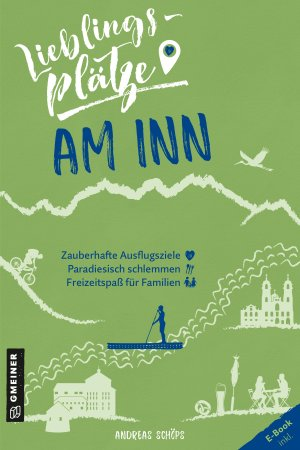 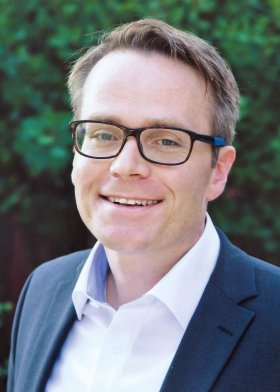 					Bildrechte: Fotostudio Kaps, PassauAnforderung von Rezensionsexemplaren:Andreas Schöps »Lieblingsplätze am Inn«, ISBN 978-3-8392-0154-1Absender:RedaktionAnsprechpartnerStraßeLand-PLZ OrtTelefon / TelefaxE-Mail